運動についての詳しい説明（高）有酸素運動により心肺持久力を改善し、筋力トレーニングで筋肉量低下を防止します。これらを組み合わせて行う事で、運動耐容能（運動に耐えうる心臓）や心臓の機能、左室リモデリング（心臓の壁が厚くなったり、薄くなって伸びる）の改善に効果があります。・歩くのが遅くなった（例：10mを歩くのに10秒以上時間がかかる）・筋力が下がった（例：ペットボトルを開けにくくなった）・バランスが悪くなった（例：片足立ちが3０秒以上できない）　この様な体の変化を感じている方は、以下のトレーニングを参考に、低下した身体機能を取り戻していきましょう。1．有酸素運動・屋内外のウォーキング　（杖やシルバーカーなど普段使う自助具があれば使用しましょう）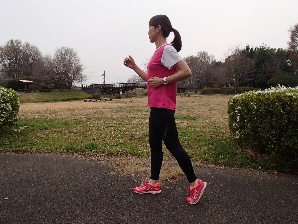 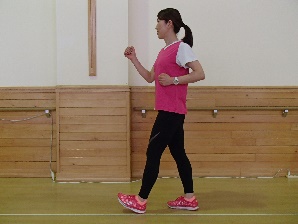 ※歩くことに自信のない方、転倒の危険性がある方は、椅子に座って足踏みを行いましょう。＜有酸素運動の注意事項＞運動中は軽く息が弾み、「楽〜少しきつい」 と感じる程度の強さとなるように意識する。急がず自分のペースを守り、転倒に注意する。有酸素運動週は10分程度から開始し、徐々に時間を延ばしていく。最終的には30分程度を目指す。１週間に3〜5日の頻度で行う。2．バランス練習※バランスに自信のない方は、１人では行わない様にしましょう。① 椅子や壁に捉まって片足立ち（30秒〜1分間×2セット）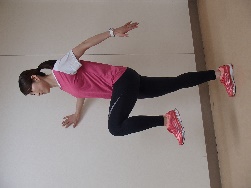 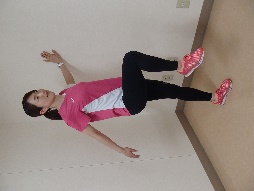 ② 椅子に捉まって閉脚立位（30秒〜1分×2セット）→慣れたら手を離して10秒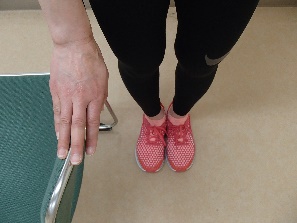 椅子に捉まって閉脚立位から片足を半歩前に出して立つ　　　　　　（30秒〜1分×2セット）→慣れたら手を離して10秒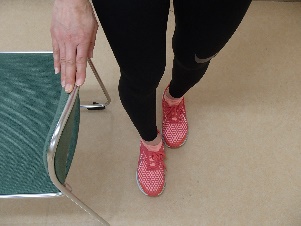 椅子に捉まって継ぎ足の状態で立つ（30秒〜1分×2セット）→慣れたら手を離して10秒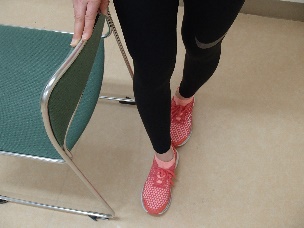 ＜バランス運動の注意事項＞1日1回、まずは週３回程度行う。転倒に注意し、不安な時には無理せずお休みする。3．筋力トレーニング【足の運動】膝伸ばし（左右交互に20回×2〜3セット）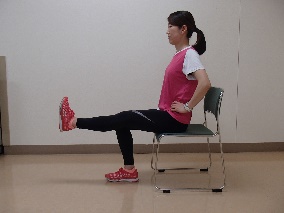 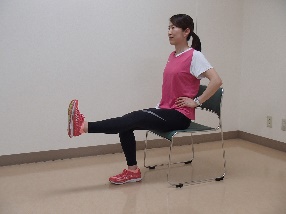 かかと上げ（左右同時に20回×2〜3セット）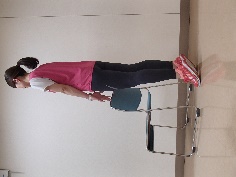 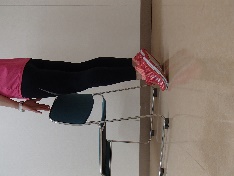 椅子からの立ち上がり（10回×2〜3セット）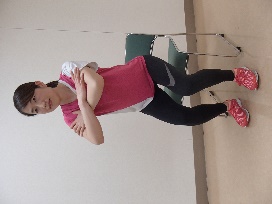 【腕の運動】タオル絞り（20回×2〜３セット）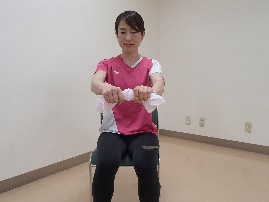 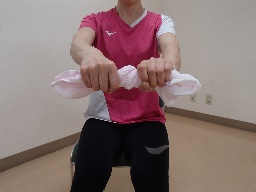 　＜筋力トレーニングの注意事項＞初めは椅子に座って行い、慣れてきたら立って椅子の背もたれに捉まりながら行う。痛みが出たり、痛みが増悪した時には中止する。息どめをしない。1日１〜3回、痛みや疲労感が無ければ毎日行う。